   均质机技术规范GYB5000-2.5S  最高压力：30Mpa     额定压力：25Mpa  功率：45KW      流量：5000L/H外型尺寸：1730×1060×1400重量：柱塞直径×数量：D40×3柱塞行程（mm）：90进料管高度：  进料管管径：11/2”40出料管高度：出料管管径：11/4”25冷却管高度：冷却进水管管径：1/2”15冷却出水管径：25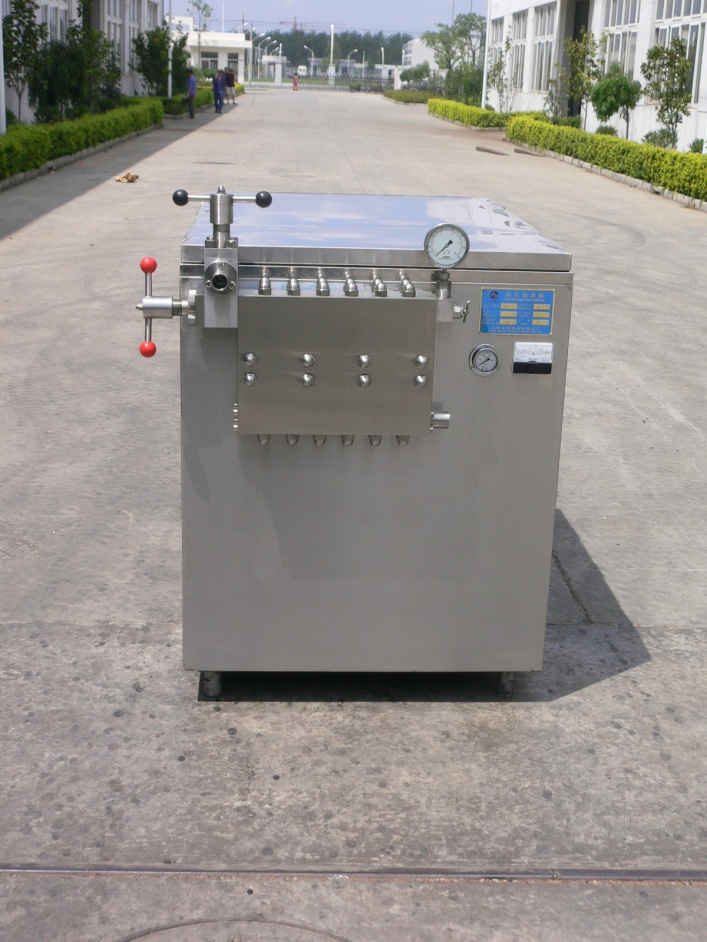 报价表                                              （ 价格单位：万元人民币）序号名     称型号规格数量单   价合计备注1高压均质机GYB5000-2.5S19.1万元9．1万元380V 50HZ 3PH                                                       不含启动控制柜                                                       不含启动控制柜                                                       不含启动控制柜                                                       不含启动控制柜                                                       不含启动控制柜                                                       不含启动控制柜                                                       不含启动控制柜